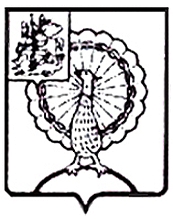 Совет депутатов городского округа СерпуховМосковской областиРЕШЕНИЕРуководствуясь Федеральным законом от 06.10.2003 № 131-ФЗ «Об общих принципах организации местного самоуправления в Российской Федерации», приказом Министерства строительства и жилищно - коммунального хозяйства  Российской Федерации  от  19.12.2018 № 822/пр «О показателях средней рыночной стоимости одного  квадратного метра общей площади жилого помещения по  субъектам Российской Федерации на I квартал 2019 года», Уставом муниципального образования «Городской округ Серпухов Московской области», постановлением Главы городского округа Серпухов от 13.03.2017 № 420 «Об утверждении муниципальной программы городского округа Серпухов Московской области «Жилище» на 2017-2021 годы», Совет депутатов городского округа Серпухов Московской области решил:1. Утвердить размер средней рыночной стоимости одного квадратного метра общей площади жилого помещения по городскому округу Серпухов Московской области на I квартал 2019 года в сумме 61 040 (шестьдесят одна тысяча  сорок рублей) для расчета размеров социальных выплат, выделяемых молодым семьям - участникам реализации основного мероприятия «Обеспечение жильем молодых семей» государственной программы Российской Федерации «Обеспечение доступным и комфортным жильем и коммунальными услугами граждан Российской Федерации» и подпрограммы «Обеспечение жильем молодых семей» государственной программы Московской области «Жилище» на 2017-2027 годы, муниципальной программы городского округа Серпухов Московской области «Жилище» на 2017-2021 годы.2. Направить настоящее решение Главе городского округа Серпухов           Д.В. Жарикову для подписания и его официального опубликования (обнародования).3. Контроль за выполнением настоящего решения возложить на постоянную депутатскую комиссию по социальным вопросам (Жарова И. Э.).   Председатель Совета депутатов                                                     М.А. ШульгаГлава городского округа                                                                 Д.В. ЖариковПодписано Главой городского округа05.03.2019№ 385/48  от  05.03.2019 Об утверждении размера средней рыночной стоимости одного квадратного метра общей площади жилого помещения по городскому округу Серпухов Московской области на I квартал 2019 года для расчета размера социальной выплаты молодым семьям - участникам основного мероприятия «Обеспечение жильем молодых семей» государственной программы Российской Федерации «Обеспечение доступным и комфортным жильем и коммунальными услугами граждан Российской Федерации» и подпрограммы «Обеспечение жильем молодых семей» государственной программы Московской области «Жилище» на 2017-2027 годы, муниципальной программы городского округа Серпухов Московской области «Жилище» на 2017-2021 годы